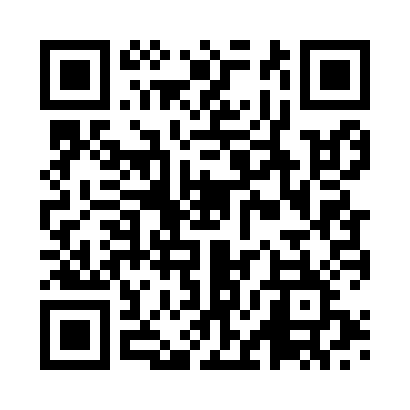 Prayer times for Kanhor, IndiaWed 1 May 2024 - Fri 31 May 2024High Latitude Method: One Seventh RulePrayer Calculation Method: University of Islamic SciencesAsar Calculation Method: HanafiPrayer times provided by https://www.salahtimes.comDateDayFajrSunriseDhuhrAsrMaghribIsha1Wed4:265:5212:315:147:108:362Thu4:255:5112:305:147:108:373Fri4:235:5012:305:147:118:384Sat4:225:4912:305:147:128:395Sun4:215:4812:305:147:128:406Mon4:205:4812:305:157:138:407Tue4:195:4712:305:157:148:418Wed4:185:4612:305:157:148:429Thu4:175:4512:305:157:158:4310Fri4:165:4512:305:167:158:4411Sat4:155:4412:305:167:168:4512Sun4:145:4312:305:167:178:4613Mon4:145:4312:305:177:178:4714Tue4:135:4212:305:177:188:4715Wed4:125:4112:305:177:198:4816Thu4:125:4112:305:177:198:4817Fri4:125:4012:305:187:208:4818Sat4:115:4012:305:187:208:4919Sun4:115:3912:305:187:218:4920Mon4:115:3912:305:187:228:5021Tue4:105:3812:305:197:228:5022Wed4:105:3812:305:197:238:5123Thu4:105:3712:305:197:238:5124Fri4:095:3712:305:207:248:5225Sat4:095:3712:305:207:258:5226Sun4:095:3612:315:207:258:5227Mon4:095:3612:315:207:268:5328Tue4:095:3612:315:217:268:5329Wed4:085:3512:315:217:278:5430Thu4:085:3512:315:217:278:5431Fri4:085:3512:315:217:288:55